CONCELLO DE CEDEIRA (A CORUÑA)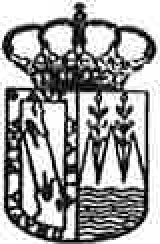 Teléfono: 981 480 000 - Fax: 981 482 506 CIF: P-1502200-GSOLICITUDE DE LICENZA DE OBRA  MAIOREXPÓN:Que desexa levar a  cabo a obra que a continuación se describe,  segundo  a documentación  técnica  que  se achega.Unha  vez  presentado  ante  o  concello,  o  proxecto  adquire  o  carácter  de  documento   público,  e   daexactitude e veracidade dos datos técnicos consignados nel responde o  seu  autor  ou  a  súa  autora  para todos  os efectos.Datos da obraAportando  a documentación  requerida que se sinala marcada con X  no dorso deste impreso, SOLICITA: que previos os trámites oportunos se me conceda a licencia solicitada  para as obras de referencia.Para os efectos da normativa de protección de datos de carácter persoal, AUTORIZO ó Concello a comprobar telematicamente con outras administracións públicas os datos comunicados e demais circunstancias relativas ás obras que se van a  executar.Cedeira, _ de -------- de 20_Asinado: _DOCUMENTACIÓN  QUE ACHEGA:z Fotocopia do NIF, NIE ou CIFz Documentación técnica (ver reverso)z Xustificante de pago da autoliquidación da taxa que  corresponda.z Copia doutras autorización sectoriais (se  procedera)Nota:  O cómputo  do  prazo  de  resolución  do  expediente  que  se  solicita  non  empezará  a contar  en  tanto  non  sexa presentada a DOCUMENTACIÓN  COMPLETA  no rexistro do Concello.CONCELLO DE  CEDEIRA  (A CORUÑA)Teléfono: 981 480 000 - Fax: 981 482 506 CIF: P-1502200-GDocumentación  que debe aportar  coa solicitude:Marcar cunha X a documentación que se aportaSuxeito pasivo:Suxeito pasivo:Suxeito pasivo:Suxeito pasivo:Suxeito pasivo:Suxeito pasivo:D/Dª ouRazón social:	1D/Dª ouRazón social:	1D/Dª ouRazón social:	1D/Dª ouRazón social:	1D/Dª ouRazón social:	1D/Dª ouRazón social:	1Enderezo(rúa, nº, CP, Concello)Enderezo(rúa, nº, CP, Concello)1111NIF /  DNI /NIE11   Teléfono11   Email1Representante (Obrigatorio para as persoas xurídicas)Representante (Obrigatorio para as persoas xurídicas)Representante (Obrigatorio para as persoas xurídicas)Representante (Obrigatorio para as persoas xurídicas)Representante (Obrigatorio para as persoas xurídicas)Representante (Obrigatorio para as persoas xurídicas)Representante (Obrigatorio para as persoas xurídicas)D/Dª1Enderezo (rúa, nº, CP, Concello)Enderezo (rúa, nº, CP, Concello)1NIF /NIE11    Teléfono11   Email1LOCALIZACION:LOCALIZACION:LOCALIZACION:LOCALIZACION:LOCALIZACION:LOCALIZACION:LOCALIZACION:REFERENCIA CATASTRAL:REFERENCIA CATASTRAL:REFERENCIA CATASTRAL:REFERENCIA CATASTRAL:ORZAMENTO(€):ORZAMENTO(€):ORZAMENTO(€):Marque con X  o cadro  que correspondaMarque con X  o cadro  que correspondaMarque con X  o cadro  que correspondaMarque con X  o cadro  que correspondaMarque con X  o cadro  que correspondaMarque con X  o cadro  que correspondaMarque con X  o cadro  que correspondaNOVA EDIFICACIONEDIFICIOSEXISTENTESNOVA PLANTA o AMPLIACIÓNRECONSTRUCCIÓNGALPÓN OU CUBERTOCONSERVACIÓN o CONSOLIDACIÓN o REHABILITACIÓN o REFORMADEMOLICIÓNRESTAURACIÓNCONSERVACIÓN o CONSOLIDACIÓN o REHABILITACIÓN o REFORMADEMOLICIÓNRESTAURACIÓND	EXCAVACIONS,	RECHEOS, TER RASCAMBIO DE USO o PARCELAMENTOMURO DE CONTENCIÓN o OUTROS:D	EXCAVACIONS,	RECHEOS, TER RASCAMBIO DE USO o PARCELAMENTOMURO DE CONTENCIÓN o OUTROS:MOVEMENTOSDE1. Proxecto técnico completo redactado por técnico competente :1.a. Proxecto básico	,......._1.a. Proxecto básico	,......._1.b. Proxecto de execución2. Estudio Básico de seguridade e saúde3. Proxecto técnico de seguridade e saúde no trabal o se o presuposto da obra excede de 600.000€4. Proxecto de Infraestructura Común de Telecomunicacións en edificacións colectivas5. Oficio de nomeamento de Dirección de Obra6. Oficio de nomeamento de Dirección de Execución7. Oficio de nomeamento de Coordinador de Seguridade e Saúde8. Cuestionario de estadística de edificación9. Fotografías da parcela ou da edificación se é o caso, e do seu contorno10. Nos casos de ampliación,copia da licenza anterior11. Título de propiedade12. Para obras incluidas en solo rústico, deberá solicitarse o trámite previsto no artigo 41,   aportando a documentación contida no artigo 41.2.a da Lei 9/ 2002 de Ordenación Urbanística e Protección do Medio Rural de Galicia13. No caso de novas edificacións ou ampliación das existentes aportarase plano topográfico da parcela no seu estado actual a escala debidamente acoutado, con referencia a elementos fixos de fácil identificación, figuran línea de bordo se existise aliñación que lle afecte e edificacións e arborado existente14. Cando proceda, documentación acreditativa da mancomunidade de patios ou garaxes ou compromisos cos lindantes no caso de edificacións apeeadas.15. Outras Autorizacións Sectoriais (indicar cales....)16. En caso de proxectos sin visado colexial: declaración responsable (ou certificado colexial) do técnico redactor do proxecto, no que figuren os seus datos persoais e profesionais de forma que permita a súa identificación e na que se acredite que é competente para levar a cabo o proxecto presentado e non está inhabilitado ou incurso en causa de incompatibilidade.